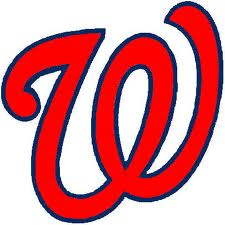 WESTCHESTER ACADEMY BASEBALL2020 Baseball Winter Workouts8 – 12 Year-Olds & 13 – 16 Year-Olds      INFOMATION & PAYMENT FORM Saturdays (12 Sessions ):  Purchase College: 735 Anderson Hill Road, Purchase, NY 10577January 5th (3-5PM), Jan. 12th (3-5PM), Jan. 19th (3-5PM), Jan. 26th (6-8PM)February 1st (3-5PM), Feb. 9th (6-8PM), Feb. 16th (3-5PM) and Feb. 23rd (3-5PM)March 1st (6-8PM), March 8th (6-8PM), March 14th  (3-5PM), and March 22nd (6-8PM) Coaches/Instructors:  Edwin Diaz (All-MAAC 2B – Le Moyne College), Kelvin Espinosa (East Coast Elite)      Daniel Carela (East Coast Elite), Gary O’Grady Jr (Port Chester High School – Varsity Assistant) and other Special Guest Instructors.   Instruction:  Hitting, Fielding, Defensive Skills, Catching Drills, Base Running and Conditioning Cost: Please view payment options below. Registration:  Cut and Paste the link below and fill out the ONLINE REGISTRATION FORM.  https://www.leaguelineup.com/formpreview.asp?url=westchesteracademybaseball&formid=137766&pre=1Questions: Contact Edwin Diaz at (917) 679-3911 or westchesteracademy@icloud.com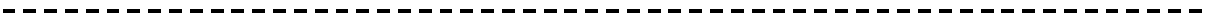   Please cut out and send bottom portion of registration form with payment to the following address below.MAKE CHECKS PAYABLE TO:  Westchester Academy BaseballMAIL TO: 	Westchester Academy Baseball, 29 Morgan Place, White Plains, NY 10605Player’s Name (PRINT):______________________________   Player’s Age :______________________Please select one of the following payment options: I hereby authorize my child to participate in the Westchester Academy Winter Baseball Clinic. I hereby release Westchester Academy and staff, Purchase College, their servants, and employees from liability for personal injuries or property damage sustained by my child in connection with such participation. In case of injury, I authorize the coaching staff to take my child for treatment at my expense. I also understand and agree that all payments are final and are non-refundable. Parent/Guardian Signature: _________________________________________ Date: ______________=============================================================== FOR OFFICE USE ONLY: FEE PAID: $__________ DATE PAID: __________ CHECK #____________ CASH_______Winter Sessions – Purchase College Price - $675 (12 Sessions)□   Early Bird Payment:  $625.00 (Save $50) before November 15th □   Deposit Payment:  $200.00 due November 15th and final CASH payment of $475.00 due January 5th      (First night of Winter Workouts)□   Late Payment:  $725.00 after November 15th□   Siblings Payment:  $200.00 due November 15th and final CASH payment of $737.50 due January 5th    (First night of Winter Workouts)□   Credit Card Payment:  Credit Card Payment of $1250 + 3% fee due before August 30, 2019 - Contact        Coach Diaz @ 917-679-3911□    Venmo Payment (@Edwin-Diaz-25)     AMOUNT_________________________